Списки одаренных детей творчеcкого объединения «Hello», воспитанники центра детского творчества Творческое объединение «Hello»Рашидова Салтанат МБОУ СОШ №46, 4класс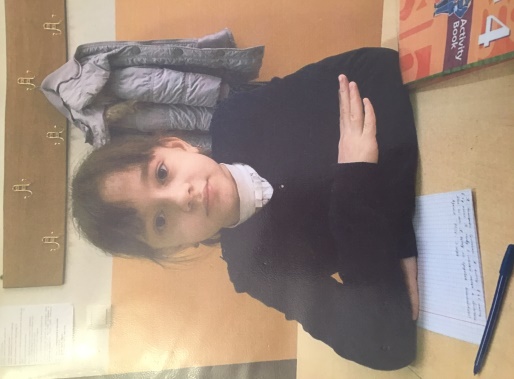 Творческое объединение «Hello»Шапиева Айша КазбековнаМБОУ СОШ№31, 3класс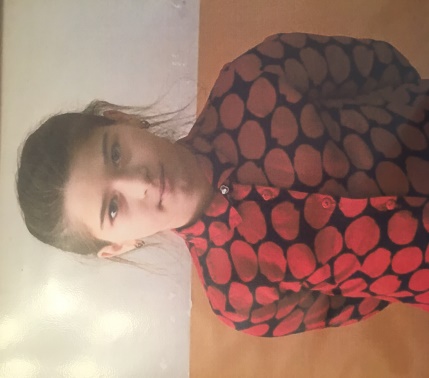 Творческое объединение «Hello»Мутаева Насият МБОУ СОШ №46, 3класс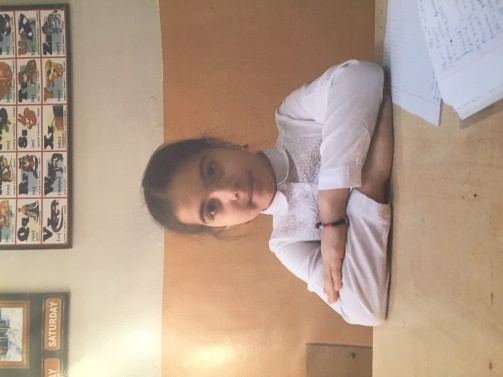 Творческое объединение «Hello»Мутаева Зумруд МБОУ СОШ №46,3класс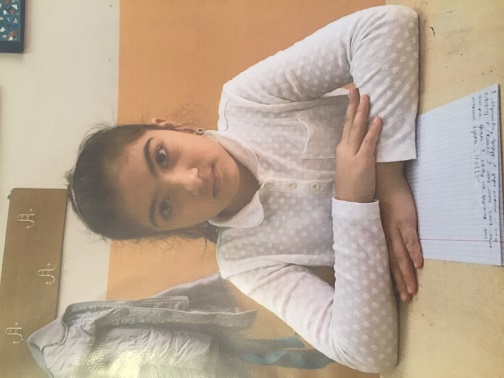 Творческое объединение «Hello»Свелиманова Марьям МБОУ СОШ №46,3класс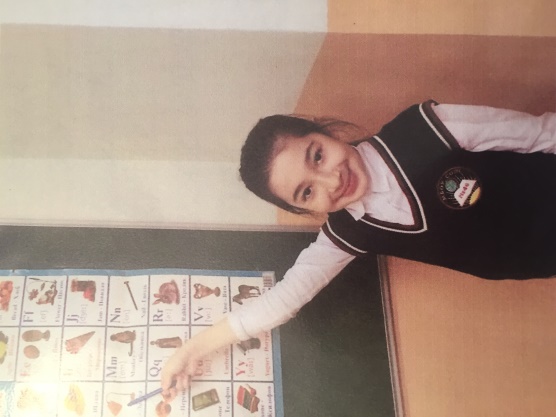 Творческое объединение «Hello»Хасбулатова Рабият МБОУ СОШ№38,4 класс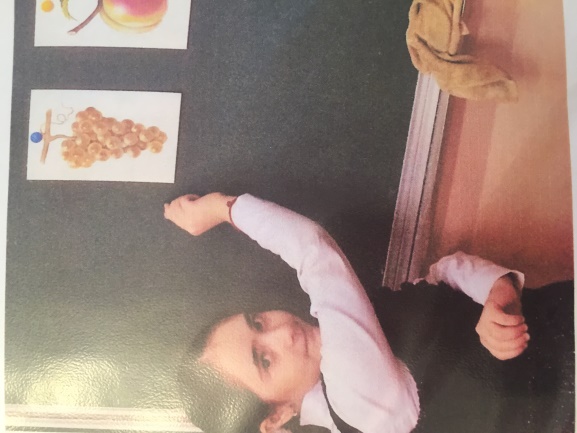 Творческое объединение «Hello»Исламов АтемМБОУ СОШ№ 46,3 класс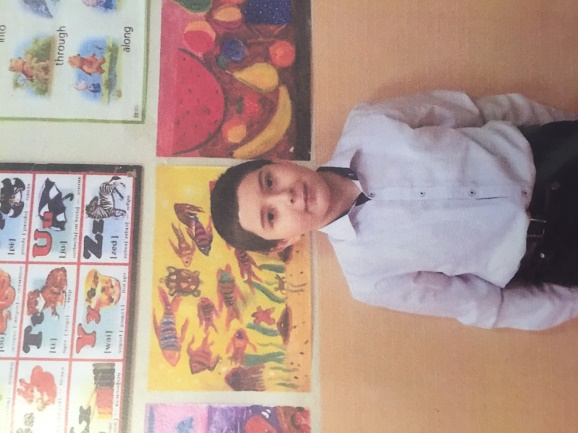 Творческое объединение «Hello»Гапизова РайханМБОУ СО№8, 2класс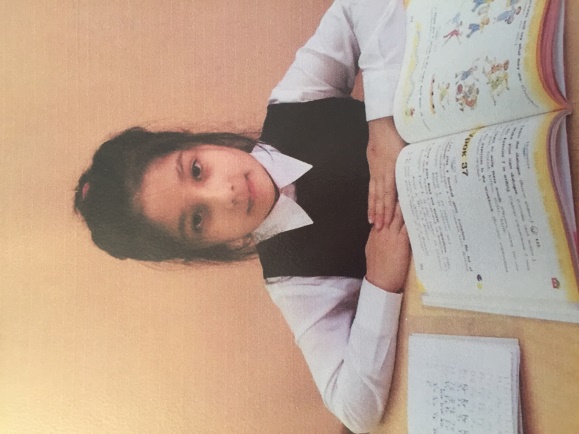 